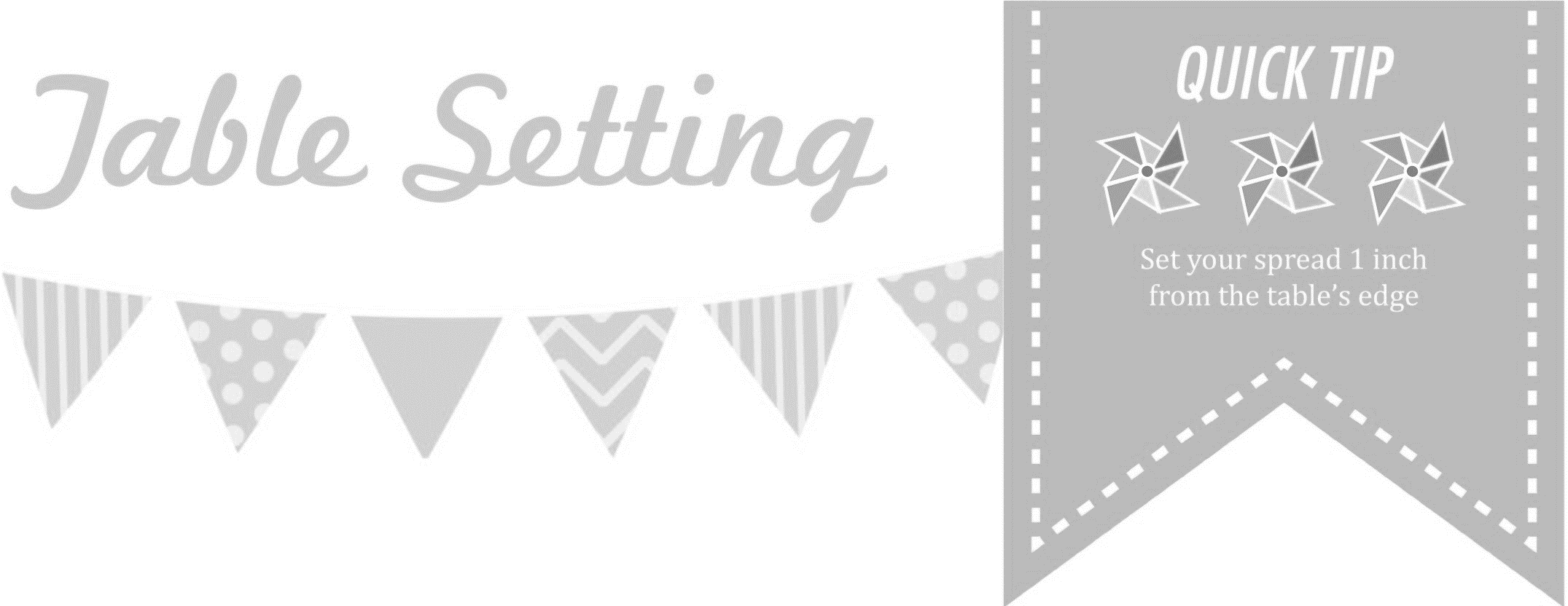 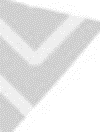 The practice of dictating the precise arrangement of tableware can vary across cultures and history. The two basic structures of formal and informal will fit any event you're planning depending on style appropriately.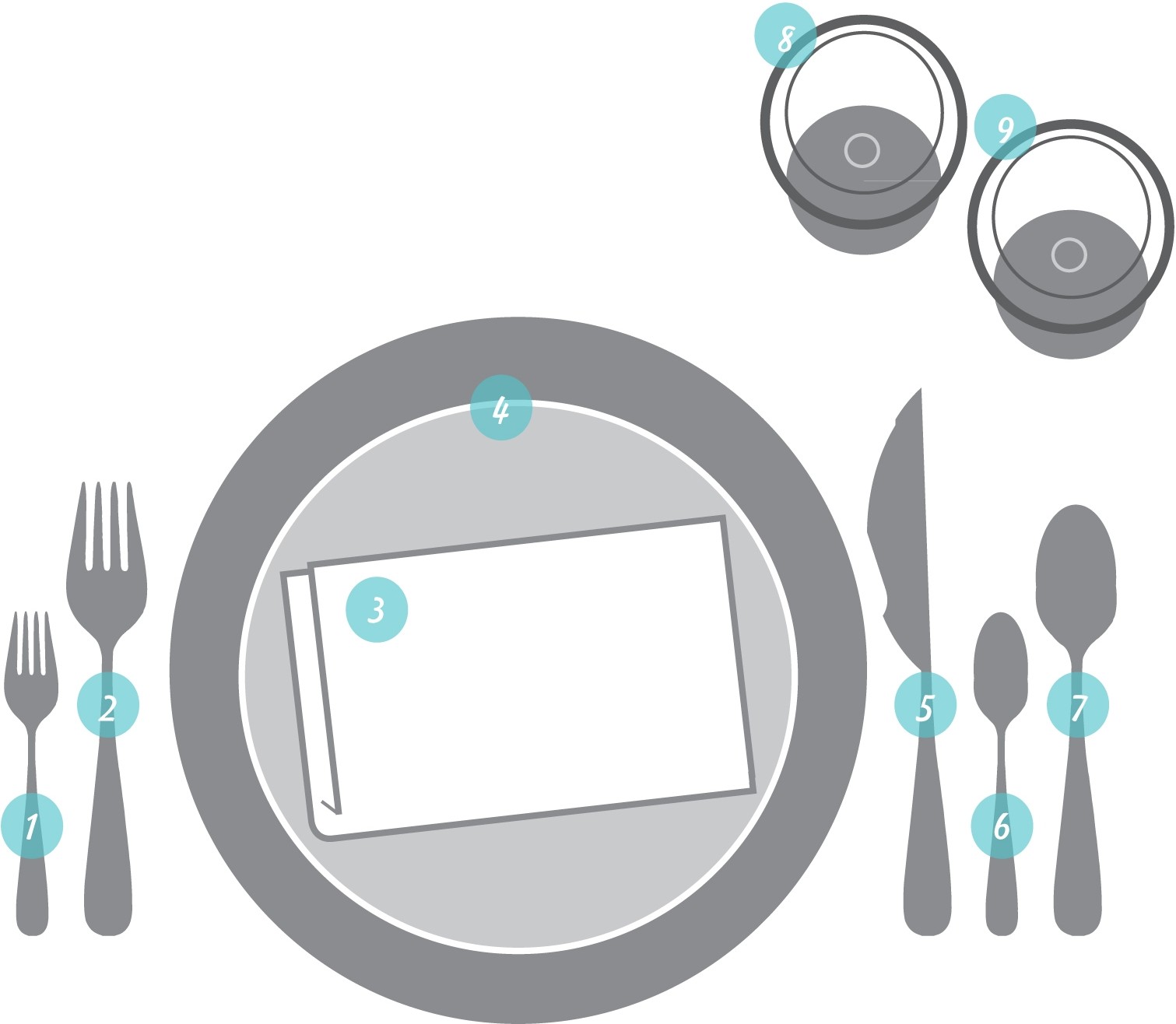 INFORMAL PLACE SETTING: When an informal three­ course dinner is served, the typical place setting includes these utensils and dishes if you areserving. Buffet it is the same without the plate.WHAT YOU’LL NEEDSalad ForkDinner ForkNapkinPlateDinner KnifeTeaspoonSoup SpoonWater GlassWineglassFORMAL PLACE SETTING	I	WHAT YOU’LL NEEDEverything about a formal table	I	1. Napkin	9. Dessert Spoonshould be about placement and appear geometrically spaced: the	IBread Plate	10. Water GlassPlace Card	11. Wineglass (red)centerpiece  at the exact center;	4. Salad Fork	12. Wineglass (white) the place settings equally balanced	5. Dinner Fork	13. Dinner Knife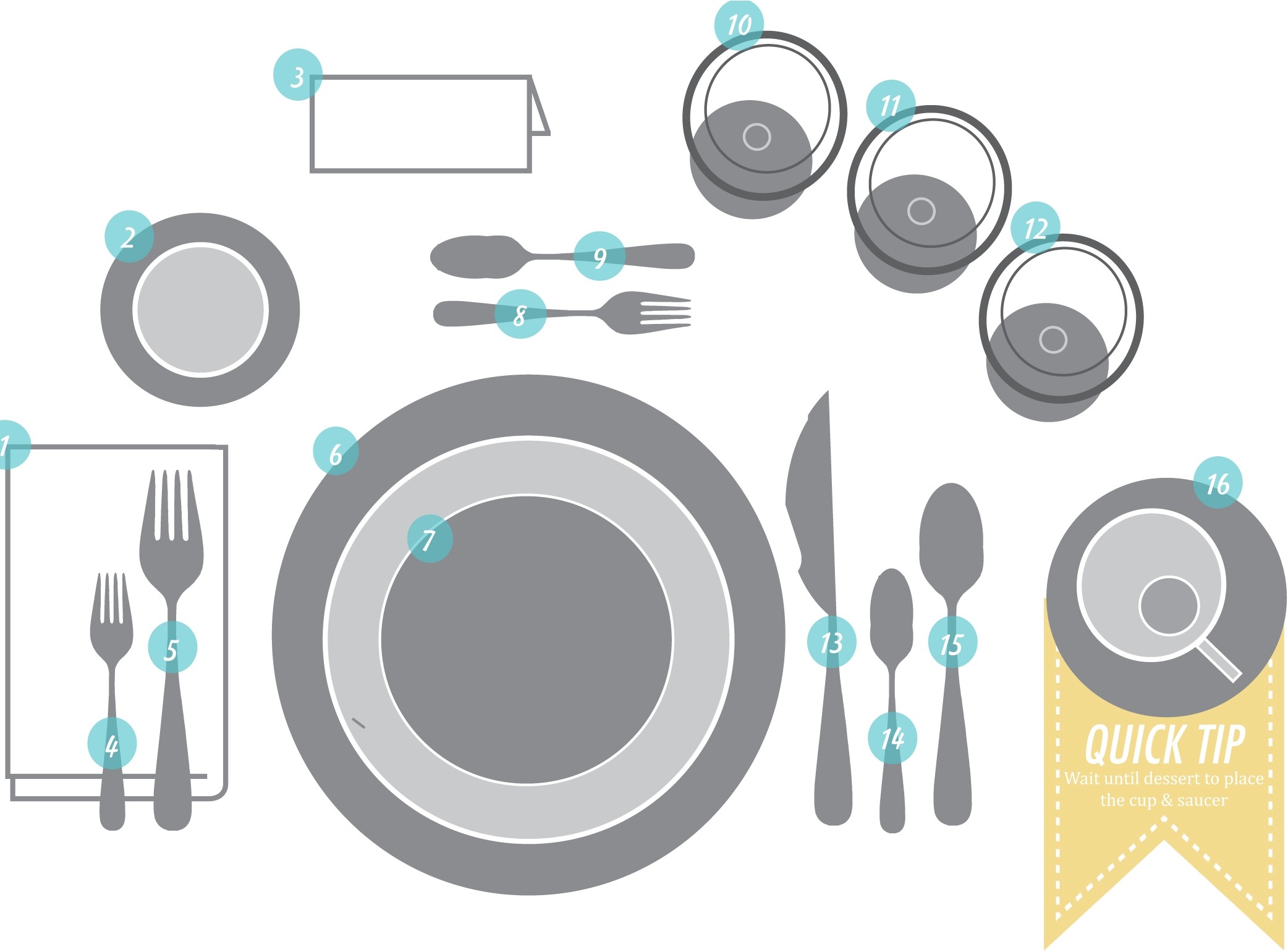 and utensils  placed equally apart.	I	6. Service Plate 14. Teaspoon Creative elements can be added		7. Salad Plate	15. Soup Spoon after this basic structure.	I	8. Cake Fork	16. Cup & Saucer